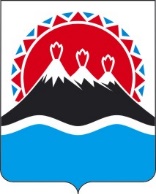 П О С Т А Н О В Л Е Н И ЕПРАВИТЕЛЬСТВАКАМЧАТСКОГО КРАЯг. Петропавловск-КамчатскийПРАВИТЕЛЬСТВО ПОСТАНОВЛЯЕТ:Внести в постановление Правительства Камчатского края от 25.06.2014 № 271-П «Об установлении размеров региональных стандартов стоимости жилищно-коммунальных услуг и признании утратившими силу отдельных постановлений Правительства Камчатского края» изменения согласно приложению к настоящему постановлению.  Настоящее постановление вступает в силу после дня его официального опубликования, действие настоящего постановления распространяется на правоотношения, возникшие с 1 января 2023 года.Измененияв постановление Правительства Камчатского края от 25.06.2014 № 271-П «Об установлении размеров региональных стандартов стоимости жилищно-коммунальных услуг и признании утратившими силу отдельных постановлений Правительства Камчатского края»1. Строку 4. 4.2 таблицы приложения 1 изложить в следующей редакции:«».2. Строку 4. 4.2 таблицы приложения 2 изложить в следующей редакции:«».3. Строку 4. 4.2 таблицы приложения 3 изложить в следующей редакции:           «». [Дата регистрации]№[Номер документа]О внесении изменений в постановление Правительства Камчатского края от 25.06.2014 № 271-П «Об установлении размеров региональных стандартов стоимости жилищно-коммунальных услуг и признании утратившими силу отдельных постановлений Правительства Камчатского края» Председатель Правительства Камчатского края[горизонтальный штамп подписи 1]Е.А. ЧекинПриложение к постановлению Правительства Камчатского краяот [Дата регистрации] № [Номер документа]4.4.2.Мильковский муниципальный районАтласовское сельское поселение5720057207704070316733913039134921044924293220032203852035153374.4.2.Мильковский муниципальный районАтласовское сельское поселение6116396572077040703167341662533913492104492429341819832203852035153374.4.2.Мильковский муниципальный районАтласовское сельское поселение 572005720770407031673391303913492104492429322003220385203515337